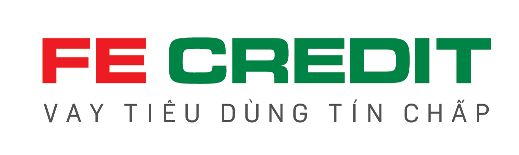 GIẤY ĐỀ NGHỊ HOÀN TRẢ TIỀN         Kính gửi: CÔNG TY TÀI CHÍNH TNHH MTV NGÂN HÀNG VIỆT NAM THỊNH VƯỢNG (VPB FC)          Tôi tên: 	Ngày sinh:	CMND số:	Địa chỉ:	Số hợp đồng vay:	 Nội dung yêu cầu:- Ngày ……/……/……, tôi đã đóng số tiền ..................................... đ theo chứng từ nộp tiền số…………….....do……….……………phát hành (chứng từ được đính kèm theo giấy đề nghị này). Nay tôi đề nghị VPB FC hoàn trả lại số tiền: …………………. bằng hình thức sau:Lý do hoàn tiền……………………………………………………………………………………..   ….……………………………………………………………………………………………………….      Tôi cam kết:Các thông tin do tôi cung cấp tại Giấy đề nghị này là trung thực và đầy đủ.Tôi đồng ý với các khoản phí phát sinh theo quy định và cam kết không có bất kỳ khiếu nại nào từ việc hoàn trả tiền theo Giấy đề nghị này.Trường hợp chuyển tiền qua chi nhánh Ngân hàng, tôi cam kết đến chi nhánh Ngân hàng nhận số tiền trong vòng 15 ngày kể từ ngày nhận được thông báo hoàn trả từ VPB FC. Sau thời hạn này, nếu tôi không đến nhận tiền thì VPB FC có thể hiểu rằng tôi đã từ bỏ quyền sở hữu đối với khoản tiền và khoản tiền này thuộc về VPB FC.									Ngày … tháng … năm …		 						        		Khách hàng   ……………………..   Xác nhận của Đơn vị tiếp nhận ban đầu 	       		Xác nhận của Phòng Thanh toán Chuyển tiền vào tài khoản ngân hàng: (*) Chuyển tiền qua chi nhánh Ngân hàng: (**)Số tài khoản: Tên tài khoản:Ngân hàng:Tên người nhận:Ngân hàng:Số CMND:(*) Nếu tài khoản không phải của chính khách hàng thì phải kèm Giấy ủy quyền và bản photocopy CMND/Căn cước công dân của người được ủy quyền.(**) Không được ủy quyền